              Texas Police Association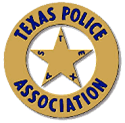 REGISTRATION FORMRegistration OptionsEmail: Mona@texaspoliceassociation.comFax: 512-458-1799Mail: Texas Police Association, P.O. Box 4247, Austin, Texas 78765-4247For further information call: 512-458-3140COURSE NAME:         COURSE LOCATION:                                  COURSE NAME:         COURSE LOCATION:                                  COURSE NAME:         COURSE LOCATION:                                  COURSE NAME:         COURSE LOCATION:                                  COURSE NAME:         COURSE LOCATION:                                  COURSE DATE:COURSE DATE:COURSE DATE:COURSE DATE:COURSE DATE:Student INFORMATIONStudent INFORMATIONStudent INFORMATIONStudent INFORMATIONStudent INFORMATIONStudent INFORMATIONStudent INFORMATIONStudent INFORMATIONStudent INFORMATIONStudent INFORMATIONStudent’s name:Student’s name:PID #PID #Date of Birth Date of Birth Last: First:    Middle Last: First:    Middle Last: First:    Middle Last: First:    Middle Last: First:    Middle PID #PID #Street address:Street address:Street address:E-mail :E-mail :E-mail :E-mail :E-mail :Home phone no.:Home phone no.:P.O. box:City:City:City:City:City:State:State:State:ZIP Code:Occupation/Rank:Employer:Employer:Employer:Employer:Employer:Employer:Employer:Employer phone no.:Employer phone no.:Student INFORMATIONStudent INFORMATIONStudent INFORMATIONStudent INFORMATIONStudent INFORMATIONStudent INFORMATIONStudent INFORMATIONStudent INFORMATIONStudent INFORMATIONStudent INFORMATIONStudent’s name:Student’s name:PID #PID #Date of Birth Date of Birth Last: First:    Middle Last: First:    Middle Last: First:    Middle Last: First:    Middle Last: First:    Middle PID #PID #Street address:Street address:Street address:E-mail :E-mail :E-mail :E-mail :E-mail :Home phone no.:Home phone no.:P.O. box:City:City:City:City:City:State:State:State:ZIP Code:Occupation/Rank:Employer:Employer:Employer:Employer:Employer:Employer:Employer:Employer phone no.:Employer phone no.:pAYMENT INFORMATIONpAYMENT INFORMATIONpAYMENT INFORMATIONpAYMENT INFORMATIONpAYMENT INFORMATIONpAYMENT INFORMATIONpAYMENT INFORMATIONpAYMENT INFORMATIONpAYMENT INFORMATIONpAYMENT INFORMATIONMaster Card, Visa, American Express, Discover AcceptedMaster Card, Visa, American Express, Discover AcceptedMaster Card, Visa, American Express, Discover AcceptedMaster Card, Visa, American Express, Discover AcceptedMaster Card, Visa, American Express, Discover AcceptedMaster Card, Visa, American Express, Discover AcceptedMaster Card, Visa, American Express, Discover AcceptedMaster Card, Visa, American Express, Discover AcceptedMaster Card, Visa, American Express, Discover AcceptedMaster Card, Visa, American Express, Discover AcceptedName as it appears on the cardName as it appears on the cardName as it appears on the cardCard NumberCard NumberExp. Date mm/yyExp. Date mm/yyExp. Date mm/yySecurity Code (Last 3 digitsSecurity Code (Last 3 digitsCheck #Check #P.O. #P.O. #AMOUNT PAIDAMOUNT PAIDThe above information is true to the best of my knowledge. I authorize my credit card payment. I understand that I am financially responsible for any balance. I also understand there are no refunds. I may receive credit or send replacements.The above information is true to the best of my knowledge. I authorize my credit card payment. I understand that I am financially responsible for any balance. I also understand there are no refunds. I may receive credit or send replacements.The above information is true to the best of my knowledge. I authorize my credit card payment. I understand that I am financially responsible for any balance. I also understand there are no refunds. I may receive credit or send replacements.The above information is true to the best of my knowledge. I authorize my credit card payment. I understand that I am financially responsible for any balance. I also understand there are no refunds. I may receive credit or send replacements.The above information is true to the best of my knowledge. I authorize my credit card payment. I understand that I am financially responsible for any balance. I also understand there are no refunds. I may receive credit or send replacements.The above information is true to the best of my knowledge. I authorize my credit card payment. I understand that I am financially responsible for any balance. I also understand there are no refunds. I may receive credit or send replacements.The above information is true to the best of my knowledge. I authorize my credit card payment. I understand that I am financially responsible for any balance. I also understand there are no refunds. I may receive credit or send replacements.The above information is true to the best of my knowledge. I authorize my credit card payment. I understand that I am financially responsible for any balance. I also understand there are no refunds. I may receive credit or send replacements.The above information is true to the best of my knowledge. I authorize my credit card payment. I understand that I am financially responsible for any balance. I also understand there are no refunds. I may receive credit or send replacements.The above information is true to the best of my knowledge. I authorize my credit card payment. I understand that I am financially responsible for any balance. I also understand there are no refunds. I may receive credit or send replacements.SignatureSignatureSignatureSignatureSignatureDateDate